1. Peruslaskutoimitukset			Nimi:____________________Laske kaikki tehtävät välivaiheineen ilman laskinta!a) 		b) 		c) 		d) a)  		b) 		c) 		d) Laske päässä vierekkäisten lokeroiden lukujen summa ja merkitse se aina niiden yläpuoliseen lokeroon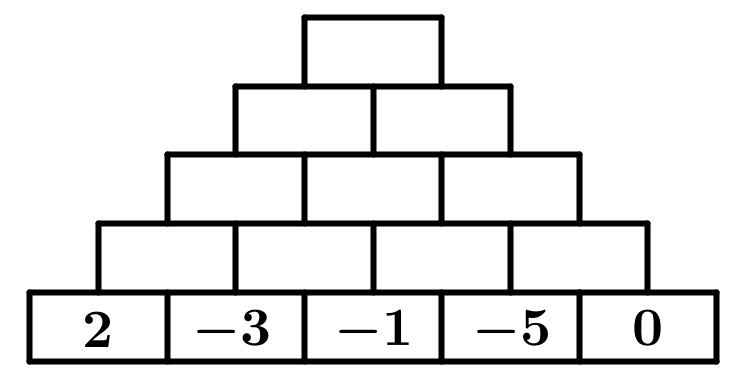 Laske päässä vierekkäisten lokeroiden lukujen erotus ja merkitse se aina niiden yläpuoliseen lokeroonLaske päässä vierekkäisten lokeroiden lukujen tulo ja merkitse se aina niiden yläpuoliseen lokeroona)  	b) 		c) 		d) a)  	b) 		c) 		d) a)  	b) 		c) 		d) a)  		b) 		c) 		d) a) 	b) 		c) 		d) a)  	b) 		c) 		d) a)  	b) 	c)  	d)a)  	b) 		c)  	d) a)  	b) 		c)  		d) a)  	b) 	c) a)  	b) 	c) a)  	b) 		c) Laske lukujen  ja a) summa 		b) erotus		c) vastalukujen erotusLaske lukujen  ja a) tulo 			b) erotus		c) osamääräLaskea)  			b) 		c) Laskea)  		b) 		c) Laskea)  		b) 		c) Laskea)  		b) 			c) Laskea)  	b) 		c) VASTAUKSETa)  		b) 	c) 	d) a) 		b) 	c) 	d) 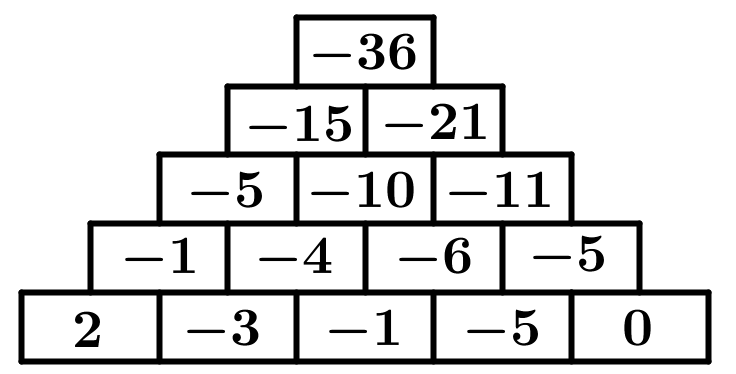 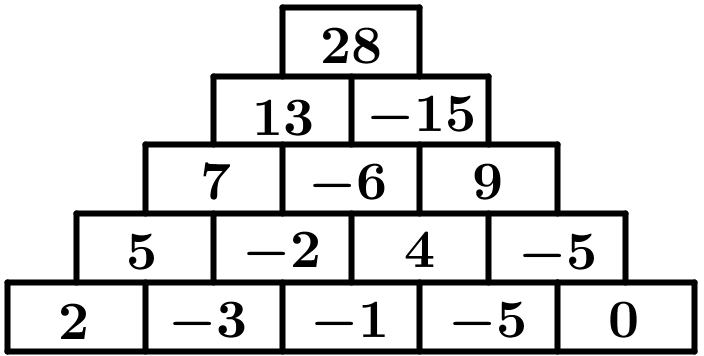 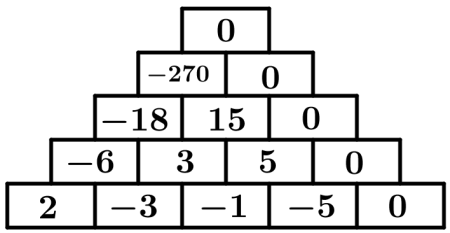 a) 		b) 	c) 	d) a) 		b) 	c) 	d) a) 		b) 	c) 	d) a) 		b) 	c) 	d) a) 		b) 	c) 	d) a) 		b) 	c) 	d) a) 		b) 	c) 	d) a) 		b) 	c) 	d) a) 		b) 	c) 	d) a) 		b) 	c) a) 		b) 	c) a) 		b) 	c) a) 		b) 	c) a) 		b) 	c) a) 		b) 	c) a) 		b) 	c) a) 		b) 	c) a) 		b) 	c) a) 		b) 	c) 